BP	: ............................mmHg			Pulse	: ............................b.p.mTemp	:............................. °C						Tarikh : ...............................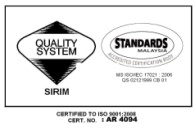 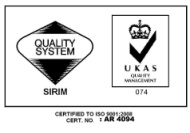 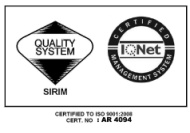 